EK 1. TOPLUMA HİZMET UYGULAMALARI DERSİ KOORDİNASYON ŞEMASI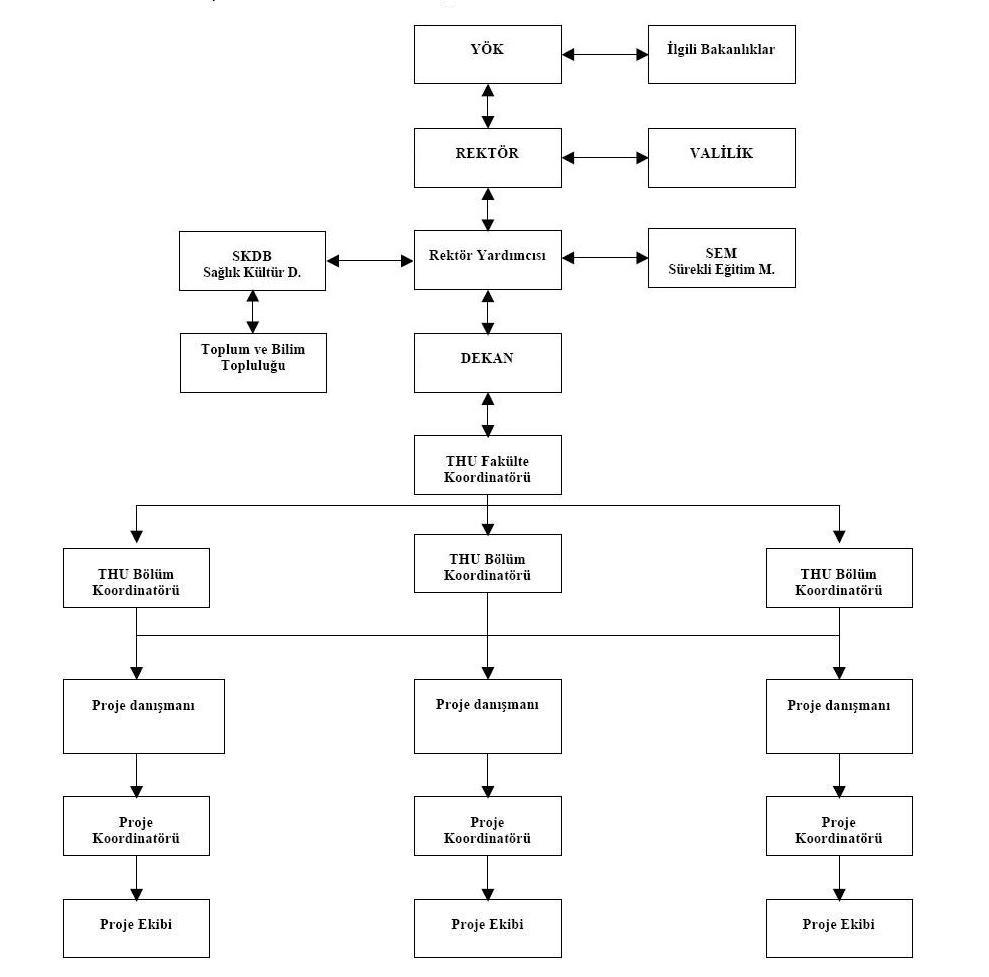 